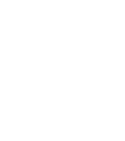 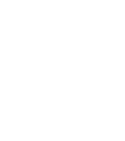 Programme of StudySubject: ArtYear: 8Programme of StudySubject: ArtYear: 8Programme of StudySubject: ArtYear: 8                                                                                Autumn 1                                                                                Autumn 1Urban Environment – coloured pastel drawing (RED-P project)Urban Environment – coloured pastel drawing (RED-P project)                                                                            Autumn 2                                                                            Autumn 2Music and Art project – Mixed MediaMusic and Art project – Mixed Media                                                                         Spring 1                                                                         Spring 1Fragmentation painting projectFragmentation painting project                                                                        Spring 2                                                                        Spring 2Poster making. Painting projectPoster making. Painting project                                                                       Summer 1                                                                       Summer 1Animal sculptures – wire structuresAnimal sculptures – wire structures                                                                       Summer 2                                                                       Summer 2                                                                  Movement project (RED-P project)                                                                  Movement project (RED-P project)